Kdy?  Ve středu 27. září od 15:30 hodKde?  Na poli mezi vesnicemi Chotutice                    a Radim (u bývalého písáku).Co s sebou?   -   Létacího draka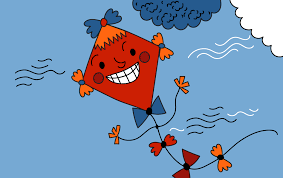 